PELATIHAN PENGELOLAAN KAS UNTUK UMKM DAN BISNIS KECIL KELUARGA DI DESA KALISARI KECAMATAN NATAR KABUPATEN LAMPUNG SELATAN(LAPORAN PENGABDIAN KEPADA MASYARAKAT)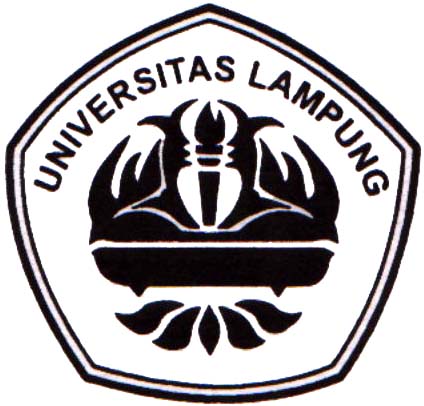 Oleh :Ketua		: Hidayat Wiweko, S.E.,M.Si.   (NIP 195805071987031001)Anggota 1	: Dr. Sri Hasnawati, S.E.,M.E.  (NIP 196308311989032002)Anggota 2	: Igo Febrianto, S.E.,M.Sc  (NIP 197902102014041001)Anggota 3	: Afri Aripin, S.E.,M.S.M.  (NIP 198102182014041001)Dibiayai oleh Dana DIPA BLU FEB Unila Tahun Anggaran 2017Dengan Nomor Kontrak: 680/UN26.21/PM/2017JURUSAN MANAJEMENFAKULTAS EKONOMI DAN BISNISUNIVERSITAS LAMPUNGTAHUN 2017HALAMAN PENGESAHANLAPORAN PENGABDIAN KEPADA MASYARAKATJudul Pengabdian			: Pelatihan Pengelolaan Kas untuk UMKM dan   Bisnis Kecil Keluarga di Desa Kalisari   Kec. Natar, Kab. Lampung  SelatanKode/Nama Rumpun Ilmu		: ManajemenKetua Pengabdi			:Nama Lengkap			: Hidayat Wiweko, S.E.,M.Si.NIDN				: 0007055805Jabatan				: LektorProgram Studi			: ManajemenNomor HP				: 081218001533Alamat surel (e-mail)		: hidayatwiweko@yahoo.comJumlah Anggota 			: 3 (tiga) orangAnggota (1)			:Nama Lengkap			: Dr. Sri Hasnawati, S.E.,M.E.NIDN				: 0031086301Program Studi			: ManajemenAnggota (2)			:Nama Lengkap			: Igo Febrianto, S.E.,M.Sc.NIDN				: 0010027906Program Studi			: ManajemenAnggota (3)			:Nama Lengkap			: Afri Aripin, S.E.,M.S.M.NIDN				: 0018028105Program Studi			: ManajemenLokasi Pengabdian			: Desa Kali Sari, Kec.Natar, Kab. Lampung   SelatanLama Pengabdian			: 3 bulanBiaya Pengabdian			: Rp 10.000.000Bandar Lampung, 27 September 2017Mengetahui: 						Dekan							Ketua Pengabdi,Fakultas Ekonomi dan BisnisUniversitas LampungProf.Dr.Satria Bangsawan, S.E.,M.Si.		Hidayat Wiweko, S.E.,M.Si.NIP NIP 19610904 198703 1 011			NIP 195805071987031001Menyetujui,Ketua LPPM Universitas LampungIr. Warsono, M.S., Ph.DNIP 1963016 198703 1 003KATA PENGANTARAlhamdulillah kami telah melaksanakan kegiatan pengabdian kepada masyarakat dengan judul Pelatihan Pengelolaan Kas Untuk UMKM dan Bisnis Kecil Keluarga Di Desa Kalisari Kecamatan Natar Kabupaten Lampung Selatan sesuai dengan jadwal yang telah ditentukan.   Pengabdian ini merupakan salah satu bentuk Tri Dharma Perguruan Tinggi bagi dosen yang dibiayai oleh dana DIPA BLU FEB Universitas Lampung 2017.Pelatihan ini perlu dilakukan untuk meningkatkan kemampuan pengusaha skala mikro dan kecil dalam mengelola keuangan usahanya. Melalui kegiatan pengabdian ini diharapkan dapat meningkatkan kemampuan para petani dalam mencatat, membuat laporan dan melakukan analisis sederhana kinerja keuangan usahanya dan membuat perencanaan pengembangan usahanya sehingga pada akhirnya dapat berdampak pada kesejahteraan masyarakat.Kegiatan ini dapat terlaksana dengan baik dan lancar atas bantuan dan kerjasama berbagai pihak yang mendukung penyelenggaraan kegiatan pengabdian ini. Kami mengucapkan terima kasih kepada Kepala Desa Kalisari beserta jajaran aparatur desa dan peserta kegiatan pengabdian, Tim Dosen Pengabdian, Ketua jurusan Manajemen FEB Unila, Dekan FEB Unila, dan Ketua Lembaga Pengabdian Kepada Masyarakat Universitas Lampung atas dukungan dan partisipasi aktifnya dalam kegiatan pengabdian ini.   Kami sangat membuka diri untuk menerima saran yang membangun demi penyempurnaan kegiatan pengabdian di masa yang akan datang.Semoga kegiatan pengabdian ini dapat memberikan manfaat bagi peningkatan kompetensi dan kesejahteraan masyarakat di Desa Kalisari, Kecamatan Natar, Kabupataen Lampung Selatan.Bandar Lampung, 27 September 2017Ketua PengabdiHidayat Wiweko, S.E.,M.S.   	NIP 195805071987031001RINGKASAN KEGIATANPELATIHAN PENGELOLAAN KAS UNTUK UMKM DAN BISNIS KECIL KELUARGA DI DESA KALISARI, KECAMATAN NATAR KABUPATEN LAMPUNG SELATANAspek keuangan adalah salah satu aspek penting dalam pengelolaan sebuah usaha, termasuk dalam Usaha Mikro, Kecil dan Menengah (UMKM). Tanpa pengelolaan keuangan yang baik maka pemilik usaha tidak dapat menilai kinerja keuangan usaha dan tidak dapat membuat perencanaan pengembangan usahanya di masa yang akan datang. Sebagian masyarakat Desa Kali Sari, Natar, Lampung Selatan berusaha membuka usaha dengan skala mikro dan kecil untuk membantu kondisi ekonomi keluarga yang sebagian besar berasal dari pertanian. Bentuk kepemilikan usaha masyarakat sebagian besar adalah perusahaan perseorangan yang dimiliki oleh keluarga. Salah satu permasalahan pengelolaan kas dalam usaha dengan model seperti ini adalah tercampurnya keuangan usaha dan keuangan keluarga. Hal ini membuat pemilik usaha tidak mampu menilai kinerja keuangan usahanya dengan baik. Tujuan kegiatan pengabdian ini adalah untuk meningkatkan wawasan dan kemampuan masyarakat Desa Kali Sari, Natar, Lampung Selatan dalam mengelola keuangan, terutama pengelolaan kas, dalam menjalankan usahanya.Metode pengabdian terdiri dari penjajakan pengetahuan peserta dengan pre-test, pemberian materi ceramah dialogis, dan pengukuran pemahaman akhir dengan post-test. Pengabdian ini diikuti oleh peserta  masyarakat yang memiliki usaha kecil dan usaha keluarga di Desa Kalisari, Kecamatan Natar, Kabupaten Lampung Selatan dengan jumlah peserta sebanyak 31 orang. Berdasarkan hasil pre-test pada tabel 1 menunjukkan tingkat pengetahuan peserta. Sejumlah 48,38% peserta yang memiliki pengetahuan tentang pengelolaan kas usaha di atas 50%. Kemudian hasil post-test menunjukkan sebesar 87,09% peserta yang tingkat pengetahuannya lebih dari 50%. Hal ini menunjukkan adanya efek positif pelatihan dalam meningkatkan pengetahuan dan kemampuan peserta.Hasil evaluasi dan pembahasan menyimpulkan pelatihan berjalan dengan baik namun bahwa masih perlu dilakukan penguatan dan pendampingan bagi masyarakat untuk dapat menyusun sebuah rencana bisnis yang layak untuk diajukan kepada lembaga keuangan sebagai sebuah syarat pengajuan bantuan kredit permodalan.DAFTAR ISIHALAMAN JUDUL ...................................................................................    i HALAMAN PENGESAHAN .....................................................................    ii RINGKASAN..............................................................................................    iii PRAKATA ..................................................................................................    iv DAFTAR ISI ...............................................................................................    v DAFTAR TABEL .......................................................................................    vi DAFTAR LAMPIRAN ...............................................................................    viiBAB I           PENDAHULUAN ..................................................................    11.1. Pendahuluan .....................................................................    11.2. Perumusan Masalah ..........................................................    41.3. Tujuan Kegiatan................................................................    51.4. Manfaat Pengabdian..........................................................    5BAB II          TINJAUAN PUSTAKA.........................................................    7BAB III        METODE DAN MATERI KEGIATAN ...............................    133.1. Kerangka Pemecahan Masalah .........................................    133.2. Realisasi Pemecahan Masalah ..........................................    143.3. Metode Yang Digunakan..................................................    143.4. Khalayak Sasaran.............................................................    153.5. Keterkaitan Kegiatan........................................................    16BAB IV        HASIL DAN PEMBAHASAN...............................................    174.1. Hasil Evaluasi ..................................................................    174.2. Hasil dan Pembahasan......................................................    20BAB V         KESIMPULAN DAN SARAN ..............................................    225.1. Kesimpulan......................................................................    225.2. Saran................................................................................    23LAMPIRANDAFTAR TABELDAFTAR LAMPIRANLampiran 1.    Surat Ijin Pengabdian Lampiran 2.    Surat Undangan Pelatihan Lampiran 3.    Daftar Kehadiran Peserta PelatihanLampiran 4.    Berita Acara Pelaksanaan Pengabdian Lampiran 5.    Quetioner Pre-Test dan Post-Test Lampiran 6.    Jawaban Pre-Test dan Post-TestLampiran 7.    Materi Pengabdian 1 ”Usaha Kecil dan Peluangnya”Lampiran 8.    Materi Pengabdian 2 ”Manajemen Kas Usaha Kecil”Lampiran 9.    Materi Pengabdian 3 ” Pembukuan Usaha Kecil”Lampiran 10.  Materi Pengabdian 4 ”Membuat Anggaran Kas”Lampiran 11.  Rincian Penggunaan DanaLampiran 12.  Foto – Foto Kegiatan PengabdianPELATIHAN PENGELOLAAN KAS UNTUK UMKM DAN BISNIS KECIL KELUARGA DI DESA KALI SARI KECAMATAN NATAR KABUPATEN LAMPUNG SELATANI.    PENDAHULUANAnalisis SituasiDesa Kali Sari terletak di Kecamatan Natar Kabupaten Lampung Selatan dan merupakan salah satu program desa binaan Fakultas Ekonomi dan Bisnis Universitas Lampung. Sebagian besar masyarakat Kali Sari adalah petani. Untuk mendukung kegiatan ekonomi keluarga, sebagian dari mereka kemudian berusaha membuka usaha skala mikro dan kecil, baik yang berupa usaha dagang, misalnya membuka warung, manufaktur, misalnya pengolahan keripik pisang, maupun perusahaan jasa, misalnya bengkel. Desa Kali Sari memiliki potensi pengembangan usaha mikro dan kecil yang dapat dioptimalkan untuk meningkatkan kesejahteraan masyarakat.   Lokasi	: Desa Kali Sari berada di Kecamatan Natar Kabupaten Lampung Selatan. Menurut data Badan Pusat Statistik Kabupaten Lampung Selatan (2015), Luas wilayah Desa Kali Sari 7.15 km2.  Luas wilayah menurut jenis lahan 18.47 hektar terdiri dari 13.47 hektar lahan sawah dan 5.00 hektar lahan bukan sawah. Desa Kali Sari memiliki 7 dusun dengan 25 RT. Jumlah penduduk 7.124 jiwa, kepadatan penduduk 996,36 orang/ km2. Jumlah penduduk 7.011 jiwa, laki-laki 3.652 jiwa dan perempuan 3.472 jiwa. Keluarga prasejahtera 223 keluarga, 194 keluarga sejahtera I, keluarga sejahtera II sebanyak 22 keluarga,  dan keluarga sejahtera III sebanyak 2 keluarga. Banyaknya Industri Mikro dan Kecil menurut bahan baku utama industri industri dari kayu ada 5, Industri gerabah/keramik ada 7, industri makanan/minuman ada 3 usaha.Potensi	: Jenis tanaman yang banyak ditanam di Kabupaten Lampung Selatan antara lain Pisang, ubi kayu, ubi jalar, kacang tanah, kacang hijau dan kacang kedelai. Menurut data Badan Pusat Statistik Kabupaten Lampung Selatan (2015), luas panen tanaman ubi kayu (singkong) di Kecamatan Natar seluas 517 hektar yang menempati peringkat kedua setelah padi.Kendala	: Kendala yang dihadapi dalam usaha ubi kayu (singkong) dan Pisang adalah kurangnya modal sehingga hasil yang diperoleh tidak besar dan hanya cukup untuk kebutuhan sehari-hari. Keberadaan industri kecil atau rumah tangga juga masih sedikit. Tidak berkembangnya industri rumah tangga juga dikarenakan adanya keterbatasan modal.1.2.   Perumusan masalahBentuk usaha yang paling banyak terdapat di desa Kali Sari adalah perusahaan perseorangan dan dimiliki oleh keluarga. Salah satu kendala utama dalam perusahaan perorangan keluarga adalah bercampurnya antara pengelolaan keuangan usaha dengan pengelolaan keuangan keluarga. Hal ini menyebabkan sering kali, pemilik usaha tidak dapat melakukan menilai perkembangan usahanya. Salah satu aspek pengelolaan keuangan yang paling penting dalam menjalankan usaha skala mikro dan kecil dalam sebuah perusahaan perseorangan adalah pengelolaan kas usaha, karena sebagian besar transaksi yang terjadi di dalam usaha tersebut dilakukan secara tunai atau setara tunai. Kelebihan kas adalah dari sisi likuiditasnya, sehingga kas adalah asset yang paling mudah dan cepat menyelesaikan transaksi usaha, namun dari sisi lain tingkat likuiditas yang tinggi juga membuat kas menjadi salah satu asset yang paling sulit dimonitor dan dikendalikan. Dalam skala usaha mikro dan kecil, apalagi yang dimiliki secara perorangan berbasiskan kepemilikan keluarga, pemasukan dan pengeluaran kas usaha seringkali bercampur dengan pengeluaran keluarga, Tidak tercatatnya transaksi yang bercampur tersebut membuat pemilik usaha tidak mampu memonitoring dan mengevaluasi perkembangan usahanya.Berdasarkan  kondisi-kondisi  tersebut, dalam upaya peningkatan kesejahteraan masyarakat desa Kali Sari maka dipandang sangat penting untuk dilaksanakan sebuah program pengembangan wawasan dan keterampilan sebuah pengelolaan keuangan (kas) usaha skala mikro dan kecil dan keuangan keluarga, agar para pemilik usaha dapat menilai kemajuan usaha mereka dan mampu menyusun rencana pengembangan usaha di masa yang akan datang. Upaya  pengembangan tersebut membutuhkan dukungan dari berbagai pihak yang berkepentingan terhadap kemajuan masyarakat petani. Oleh karena itu, rumusan masalah dari kegiatan pengabdian yang akan dilakukan ini adalah: “Apakah komunitas pengusaha skala mikro dan kecil di Desa Kali Sari dapat melakukan pencatatan keuangan (kas) usaha mereka untuk mendukung perkembangan usaha dan peningkatan kesejahteraannya?”.1.3.   Tujuan KegiatanTujuan  kegiatan  pengabdian  kepada  komunitas  pengusaha  skala mikro dan kecil di Desa Kali Sari adalah;1.    Untuk meningkatkan kemampuan masyarakat di Desa Kali Sari dalam mencatat pengelolaan kas usahanya dengan baik.2.    Untuk  meningkatkan kemampuan  masyarakat di Desa Kali Sari dalam menilai kondisi keuangan kas usaha dan keluarganya.3.    Untuk meningkatkan kemampuan masyarakat Kali Sari dalam membuat perencanaan pengembangan usahanya yang berbasiskan pada kondisi keuangan usaha dan keluarganya.1.4.   Manfaat KegiatanTujuan kegiatan pengabdian kepada komunitas petani di Desa Kali Sari adalah;1.   Komunitas masyarakat pengusaha mikro dan kecil di Desa Kali Sari dapat melakukan pencatatan kas usahanya.2.   Komunitas masyarakat pengusaha mikro dan kecil di Desa Kali Sari dapat mampu menilai kondisi keuangan kas usahanya.3.   Komunitas masyarakat pengusaha mikro dan kecil di Desa Kali Sari dapat membuat perencanaan keuangan usahanyaII.   TINJAUAN PUSTAKAUsaha Mikro Kecil dan Menengah (UMKM)UMKM adalah salah satu penopang penting dalam perekonomian Indonesia. Hal ini dapat dibuktikan ketika UMKM mampu bertahan menghadapi krisi ekonomi yang terjadi pada tahun 1998. UMKM sebagai sektor ekonomi masyarakat kecil dengan skala lokal, sumber daya lokal dan proses produksi sederhana yang produknya dijual secara lokal telah mampu membuat UMKM mampu tetap bergerak di tengah terpaan krisis. Saat ini pemerintah tetap terus berusaha untuk mendorong perkembangan dan pemberdayaan UMKM. Sektor ini mampu menyerap tenaga kerja cukup besar dan terbuka peluang bagi UMKM untuk berkembang, bersaing atau bersinergi dengan perusahaan yang cenderung menggunakan modal besar (capital intensive). Disisi lain, UMKM juga menghadapi banyak sekali permasalahan, yaitu terbatasnya modal kerja, Sumber Daya Manusia yang rendah, dan minimnya penguasaan ilmu pengetahuan serta teknologi (Sudaryanto dan Hanim, 2002). Kendala lain yang dihadapi UMKM adalah keterkaitan dengan prospek usaha yang kurang jelas serta perencanaan, visi dan misi yang belum mantap. Hal ini terjadi karena umumnya UMKM bersifat income gathering yaitu menaikkan pendapatan, dengan ciri-ciri sebagai berikut: merupakan usaha milik keluarga, menggunakan teknologi yang masih relatif sederhana, kurang memiliki akses permodalan (bankable), dan tidak ada pemisahan modal usaha dengan kebutuhan pribadi.Pemberdayaan UMKM di tengah arus globalisasi dan tingginya persaingan membuat UMKM harus mampu mengadapai tantangan global, seperti meningkatkan inovasi produk dan jasa, pengembangan sumber daya manusia dan teknologi, serta perluasan area pemasaran. Hal ini perlu dilakukan untuk menambah nilai jual UMKM itu sendiri, utamanya agar dapat bersaing dengan produk-produk asing yang kian membanjiri sentra industri dan manufaktur di Indonesia, mengingat UMKM adalah sektor ekonomi yang mampu menyerap tenaga kerja terbesar di Indonesia (Sudaryanto,2011).Kontribusi sektor usaha mikro, kecil dan menengah terhadap produk domestik bruto meningkat dari 57,84% menjadi 60,34% dalam 5 tahun terakhir. Serapan tenaga kerja pada sektor ini juga meningkat dari 96,99% menjadi 97,22% pada periode yang sama. Tak hanya itu, sektor UMKM juga telah membantu penyerapan tenaga kerja di dalam negeri. Serapan tenaga kerja pada sektor UMKM tumbuh dari 96,99 persen menjadi 97,22 persen dalam periode lima tahun terakhir. (BPS, 2016)Sebagian besar (hampir 99 persen), UMKM di Indonesia adalah usaha mikro di sektor informal dan pada umumnya menggunakan bahan baku lokal dengan pasar lokal. Itulah sebabnya tidak   terpengaruh secara langsung oleh krisis global. Laporan World Economic Forum (WEF) 2010 menempatkan pasar Indonesia pada ranking ke-15. Hal ini menunjukkan bahwa Indonesia sebagai pasar yang potensial bagi negara lain. Potensi ini yang belum dimanfaatkan oleh UMKM secara maksimal. Masalah lain yang dihadapi dan sekaligus menjadi kelemahan UMKM adalah kurangnya  akses  informasi,  khususnya  informasi  pasar  (Ishak,  2005). Hal  tersebut menjadi kendala dalam hal memasarkan produk-produknya, karena dengan terbatasnya akses informasi pasar yang mengakibatkan rendahnya orientasi pasar dan lemahnya daya saing di tingkat global. Miskinnya informasi mengenai pasar tersebut, menjadikan UMKM tidak dapat mengarahkan pengembangan usahanya secara jelas dan fokus, sehingga perkembangannya mengalami stagnasi.Kemampuan UMKM dalam menghadapi terpaan arus persaingan global memang perlu dipikirkan lebih lanjut agar tetap mampu bertahan demi kestabilan perekonomian Indonesia. Selain itu faktor sumber daya manusia  di dalamnya juga memiliki andil tersendiri. Strategi pengembangan UMKM untuk tetap bertahan dapat dilakukan dengan peningkatan daya saing dan pengembangan sumber daya manusianya agar memiliki nilai dan mampu bertahan menghadapi pasar ACFTA, diantaranya melalui penyaluran perkreditan (KUR), penyediaan akses informasi pemasaran, pelatihan lembaga keuangan mikro melalui capacity building, dan pengembangan information technology (IT).Dalam perekonomian Indonesia UMKM merupakan kelompok usaha yang memiliki jumlah paling besar dan terbukti tahan terhadap berbagai macam goncangan krisis ekonomi. Kriteria usaha yang termasuk dalam Usaha Mikro Kecil dan Menengah telah diatur dalam payung hukum. Berdasarkan Undang-Undang Nomor 20 Tahun 2008 tentang Usaha Mikro, Kecil dan Menengah (UMKM) ada beberapa kriteria yang dipergunakan untuk mendefinisikan pengertian dan kriteria Usaha Mikro, Kecil dan Menengah.Menurut Rahmana (2008), beberapa lembaga atau instansi bahkan memberikan definisi tersendiri pada Usaha Kecil Menengah (UKM), diantaranya adalah Kementrian Negara Koperasi dan Usaha Kecil Menengah (Menegkop dan UKM), Badan Pusat Statistik (BPS), Keputusan Menteri Keuangan No 316/KMK.016/1994 tanggal 27 Juni 1994. Definisi UKM yang disampaikan berbeda-beda antara satu dengan yang lainnya.Menurut Kementrian Menteri Negara Koperasi dan Usaha Kecil Menengah (Menegkop dan UKM), bahwa yang dimaksud dengan Usaha Kecil (UK), termasuk Usaha Mikro (UMI), adalah entitas usaha yang mempunyai memiliki kekayaan bersih paling banyak Rp 200.000.000, tidak termasuk tanah dan bangunan tempat usaha, dan memiliki penjualan tahunan paling banyak Rp 1.000.000.000. Sementara itu, Usaha Menengah (UM) merupakan entitas usaha milik warga negara Indonesia yang memiliki kekayaan bersih lebih besar dari Rp 200.000.000 s.d. Rp 10.000.000.000, tidak termasuk tanah dan bangunan.Badan Pusat Statistik (BPS) memberikan definisi UKM berdasarkan kuantitas tenaga kerja. Usaha kecil merupakan entitas usaha yang memiliki jumlah tenaga kerja 5 s.d 19 orang, sedangkan usaha menengah merupakan entitias usaha yang memiliki tenaga kerja    20    s.d.    99    orang.    Berdasarkan    Keputusan    Menteri    Keuangan    Nomor 316/KMK.016/1994 tanggal 27 Juni 1994, usaha kecil didefinisikan sebagai perorangan atau badan usaha yang telah melakukan kegiatan/usaha yang mempunyai penjualan/omset per tahun setinggi-tingginya Rp 600.000.000 atau aset/aktiva setinggi- tingginya Rp 600.000.000 (di luar tanah dan bangunan yang ditempati) terdiri dari : (1) badang usaha (Fa, CV, PT, dan koperasi) dan (2) perorangan (pengrajin/industri rumah tangga, petani, peternak, nelayan, perambah hutan, penambang, pedagang barang dan jasa)Kriteria Usaha Mikro Kecil dan Menengah (UMKM)Kriteria Usaha Mikro, Kecil Dan Menengah (UMKM) menurut UU Nomor 20 Tahun 2008 digolongkan berdasarkan jumlah aset dan omset yang dimiliki oleh sebuah usaha.Tabel 1. Kriteria UMKMSumber : Kementrian Koperasi dan Usaha Kecil dan Menengah, 2015Kriteria  Usaha  Kecil  Dan  Menengah  Berdasar  Perkembangan,  selain  berdasar Undang-undang tersebut, dari sudut pandang perkembangannya Rahmana (2008) mengelompokkan UMKM dalam beberapa kriteria, yaitu:Livelihood Activities, merupakan Usaha Kecil Menengah yang digunakan sebagaikesempatan kerja untuk mencari nafkah, yang lebih umum dikenal sebagai sektor informal. Contohnya adalah pedagang kaki lima.Micro  Enterprise,  merupakan  Usaha  Kecil  Menengah  yang  memiliki  sifat pengrajin tetapi belum memiliki sifat kewirausahaan.Small Dynamic Enterprise, merupakan Usaha Kecil Menengah yang telah memiliki jiwa kewirausahaan dan mampu menerima pekerjaan subkontrak dan eksporFast Moving Enterprise, merupakam Usaha Kecil Menengah yang telah memiliki jiwa kewirausahaan dan akan melakukan transformasi menjadi Usaha Besar (UB).Pemberdayaan UMKMDalam rangka pemberdayaan UMKM di Indonesia, Bank Indonesia (2011) mengembangkan filosofi lima jari/ Five finger philosophy, maksudnya setiap jari mempunyai peran masing-masing dan tidak dapat berdiri sendiri serta  akan lebih kuat jika digunakan secara bersamaan.Jari jempol, mewakili peran lembaga keuangan yang berperan dalam intermediasi keuangan, terutama untuk memberikan pinjaman/pembiayaan kepada nasabah mikro, kecil dan menengah serta sebagai Agents of development (agen pembangunan).Jari telunjuk, mewakili regulator yakni Pemerintah dan Bank Indonesia yang berperan dalam  regulator sektor riil dan fiskal, menerbitkan ijin-ijin usaha, mensertifikasi tanah sehingga dapat digunakan oleh UMKM sebagai agunan, menciptakan iklim yang kondusif dan sebagai sumber pembiayaan.Jari tengah, mewakili katalisator yang berperan dalam mendukung perbankan dan UMKM, termasuk Promoting Enterprise Access to Credit (PEAC) Units, perusahaan penjamin kredit.Jari  manis,  mewakili  fasilitator  yang  berperan  dalam  mendampingi  UMKM, khususnya usaha mikro, membantu UMKM untuk memperoleh pembiayaan bank, membantu bank dalam hal   monitoring kredit dan konsultasi pengembangan UMKM.Jari kelingking, mewakili UMKM yang berperan dalam pelaku usaha, pembayar pajak dan pembukaan tenaga kerja.Capacity BuildingSecara umum capacity building adalah proses atau kegiatan memperbaiki kemampuan seseorang, kelompok, organisasi atau sistem untuk mencapai tujuan atau kinerja  yang  lebih  baik  (Brown  et.  al,  2001).  Capacity building  adalah  pembangunan keterampilan (skills) dan kemampuan  (capabilities), seperti kepemimpinan, manajemen, keuangan dan pencarian dana, program dan evaluasi, supaya pembangunan organisasi efektif dan berkelanjutan. Ini adalah proses membantu individu atau kelompok untuk mengidentifikasi dan menemukan permasalahan dan menambah wawasan, pengetahuan dan pengalaman yang dibutuhkan untuk memecahkan masalah dan melakukan perubahan. (Campobaso dan Davis, 2001) Capacity building difasilitasi melalui penetapan kegiatan bantuan teknik, meliputi pendidikan dan pelatihan, bantuan teknik khusus (specific technical assitance) dan penguatan jaringan.Prinsip yang perlu diterapkan adalah membangun keberdayaan ekonomi rakyat melalui pengembangan kapasitas (capacity building), mencakup : 1) kelembagaan; 2) pendanaan, 3) pelayanan. Di samping itu masalah internal yang harus dihadapi adalah masalah efisiensi, keterbatasan SDM dan teknologi (Krisnamurthi, 2002).2.2.Manajemen KasMenurut Baridwan (2004) kas merupakan alat pertukaran dan juga digunakan  sebagai  ukuran  dalam akuntansi.  Sedangkan  menurut Stice, dkk (2004) kas adalah aktiva lancar yang terdiri dari uang logam, uang kertas, dan unsur-unsur  lain yang berfungsi sebagai alat pertukaran dan memberikan dasar untuk perhitungan akuntansi. Kas sebagai nilai uang kontan yang dalam perusahaan beserta pos-pos lain yang   dalam   jangka   waktu   dekat   dapat   diuangkan   sebagai   alat pembayaran  kebutuhan  finansiil,  yang  mempunyai  sifat paling  tinggi likuiditasnya (Indriyo, 2000).Dari pengertian di atas dapat disimpulkan bahwa kas merupakan alat pertukaran,  atau pembayaran  yang terdiri dari uang logam, uang kertas,  dan  unsur-unsur  lain  (logam  dan  kertas)  yang  dalam  jangka waktu  dekat  dapat  diuangkan  sebagai  alat  pembayaran   kebutuhan finansiil dan berfungsi sebagai alat pertukaran serta memberikan dasar untuk perhitungan akuntansi. Dalam neraca, kas merupakan aktiva yang paling likuid dalam arti sering berubah jumlahnya.Aliran KasSetiap usaha  selalu  membutuhkan  kas  dalam  menjalankan usahanya, baik untuk membayar operasi perusahaan sehari-hari maupun untuk mengadakan investasi baru dalam aktiva tetap. Proses aliran kas yang terjadi dalam perusahaan berlangsung secara terus menerus sepanjang  hidup  perusahaan  yang  bersangkutan.  Dari  segi perputarannya, pola kas terdiri dari aliran kas masuk (cash inflow) dan aliran kas keluar (cash out flow).Aliran  kas masuk  yang  bersifat  kontinyu  yaitu  penjualan  tunai dan penerimaan, dan penerimaan yang tidak kontinyu dari penyertaan  pemilik  perusahaan,  penjualan  saham,  penerimaan  kredit dari bank, penjualan aktiva tetap yang tidak terpakai. Demikian halnya dengan aliran kas keluar ada yang bersifat kontinyu seperti pembelian bahan mentah, pembayaran upah dan gaji. Aliran kas keluar yang tidak kontinyu misalnya pembayaran bunga, deviden, pajak penghasilan atau laba, pembelian aktiva tetap dan lain-lain.Laporan KasLaporan kas merupakan laporan keuangan dari suatu perusahaan yang isinya menggambarkan tentang perubahan posisi kas dalam satu periode tertentu. Perubahan posisi kas terjadi pada tiga kegiatan yakni:Arus  kas  dari  kegiatan  operasional  adalah  pelunasan piutang dari relasi  dan pembayaran hutang pemasok sehubungan dengan adanya kegiatan operasional, bunga pinjaman dan pajakArus kas dari kegiatan investasi adalah penggunaan kas untuk keperluan danArus kas dari suatu transaksi pendanaan adalah arus kas yang berasal dari perusahaan ke pemberi pinjaman atau dari pemberi pinjaman ke perusahaanUntuk memberikan pemahaman yang lebih dalam tentang arus kas berikut diilustrasikan  perputaran arus kas perusahaan:III.  MATERI  DAN METODE3.1.Kerangka Pemecahan MasalahBerdasarkan  analisis  situasi  dan  tinjauan  pustaka  yang  telah  disampaikan,  kerangka pemacahan  masalah  yang  akan  dilakukan  dalam  pengabdian  ini  dapat  dilihat  pada gambar berikut:Gambar 1 Kerangka Pemecahan Masalah3.2.   Realisasi Pemecahan MasalahPemecahan masalah teralisasi dengan memberikan pelatihan kepada pelaku usaha rumah tangga di Desa Kali Sari. Peserta pelatihan akan mendapatkan tets awal (pre-test) dan (post-test) terkait dengan materi yang disampaikan oleh nara sumber pelatihan. Tes awal diberikan sebelum materi pelatihan klasikal disampaikan, sedangkan tes akhir dilakukan setelah semua materi disampaikan. Evaluasi ini dilakukan untuk mengetahui efektifitas kegiatan pelatihan dan penguasaan pengetahuan peserta mengenai materi pelatihan yang diberikan, seputar materi pengelolaan kas untuk UMKM dan bisnis kecil keluarga.Materi evaluasi yang diberikan saat pre-test dan post-test adalah sama. Kesamaan materi evaluasi bertujuan untuk mengetahui peningkatan penguasaan pengetahuan dan pemahaman materi dari sebelum mengikuti pelatihan hingga setelah mengikuti pelatihan. Materi evaluasi berkaitan dengan ruang lingkup pokok bahasan materi pelatihan khususnya pada aspek fungsi-fungsi usaha dalam pengeloaan kas untuk UMKM dan bisnis kecil keluarga.Pelaksanaan kegiatan pengabdian dilakukan dengan beberapa tahapan, yaitu:Tahap Awal, tim melakukan rapat pertemuan pembagian tugas antar tim, termasuk penyiapan penjadualan pelaksanaan pelatihan, penyiapan materi, penyiapan soal tes awal dan tes akhir, serta penyiapan ATK dan fasilitas perlengkapan pelatihan untuk kepentingan peserta.Tim melakukan kordinasi dan komunikasi dengan tim aparat Desa Pancasila dalam rangka penyiapan peserta pelatihan yang terlibat.Pelaksanaan pelatihan yang dikordinasikan dengan panitia dan peserta pelatihanPenyusunan laporan akhirPenggandaan  dan  penyampaian  laporan  akhir  kepada  Lembaga  Penelitian dan Pengabdian Kepada Masyarakat.3.3. Khalayak SasaranKhalayak yang menjadi sasaran kegiatan ini adalah komunitas pengusaha UMKM dan bisnis kecil keluarga yang tinggal di Desa Kali Sari. Komunitas masyarakat petani tersebut adalah masyarakat yang tinggal dan berusaha di Desa Kali Sari yang terdiri dari para petani dan masyarakat. 3.4. Metode yang DipergunakanMetode yang dipergunakan dalam kegiatan ini dilakukan melalui:CeramahCeramah dilakukan melalui pemberian materi pelatihan kepada peserta yang terlibat dalam kegiatan ini. Materi-materi yang diberikan terkait dengan pengelolaan keuangan praktis untuk UMKM dan bisnis kecil keluargaCurah Pendapat (Brainstorming)Curah pendapat ini dilakukan untuk melakukan pemetaan masalah terkait dengan pengelolaan keuangan praktis untuk UMKM dan bisnis kecil keluarga. Melalui curah pendapat ini diharapkan dapat dirumuskan usaha-usaha yang dapat dilakukan agar pengelolaan keuangan usaha dapat dilaksanakan dengan baik.DemonstrasiDemonstrasi merupakan metode pelatihan dengan jalan menunjukan atau merencanakan bagaimana suatu pekerjaan dikerjakan. Dalam konteks pelatihan ini, demontrasi dilakukan kepada para peserta pelatihan. Peserta pelatihan akan ditunjukan bagaimana melakukan pencatatan arus kas dan membuat laporan sederha untuk digunakan dalam penilaian kinerja usaha dan perencaan pengembangan usaha.Materi PelatihanPelatihan dilakukan selama 1 (satu) hari. Materi-materi pelatihan pada sesi ini menekankan pada bagaimana mengelola keuangan usaha skala mikro dan kecil melalui pengeloaan arus kas. Instrument teknis tersebut memuat materi yang terdiri dari:Aspek pengelolaan keuangan usahaAspek pengelolaan kas usahaAspek penyusunan laporan kasAspek penilaian kinerja keuangan usahaKETERKAITANTujuan pengelolaan kas usaha skala . Sesuai dengan namanya, rencana bisnis merupakan susunan dokumen yang berisi sekumpulan rencana untuk mengelola semua aspek dalam sebuah perusahaan mulai dari konsep usaha, pemasaran, produksi, operasional, sumber daya manusia dan keuangan. Rencana bisnis sangat bermanfaat untuk orang-orang yang sedang menjalankan bisnis maupun pihak eksternal lainnya. Bagi pihak eksternal, rencana bisnis dapat menyediakan informasi yang lengkap bagi penanam modal (investor) dan bankir, sehingga mereka dapat memutuskan untuk menyediakan dana untuk suatu usaha bisnis.Masyarakat   di   Desa   Kali Sari   umumnya  bekerja  sebagai   petani   dengan   melakukan pengolahan hasil pertanian yang realtif masih terbatas. Dengan sumber penghidupannya tersebut, para petani memiliki sumber pendapatan yang cenderung terbatas. Upaya peningkatan pengolahan hasil-hasil pertanian membutuhkan kerjasama dari berbagai pihak malalui berbagai program pembangunan pedesaan ataupun skim hibah CSR. Pemanfaatan pendanaan ekstenal melalui program-program tersebut membutuhkan kemampuan teknis masyarakat di Desa Pancasila dalam menyusun rencana usahanya. Kondisi ini menjadikan pelatihan pembuatan rencana usaha berbasis pertanian menjadi cukup urgen dalam meningkatkan kapasitas masyarakat   untuk mengakses sumber pendanaan tersebut. Dalam jangka panjang, masyarakat akan memiliki kemampuan untuk mengusahakan pendanaan usahanya kepada berbagai pihak eksternal secara mandiri.IV. HASIL DAN PEMBAHASAN4.1 Pelaksanaan Pelatihan Pengelolaan Kas Untuk UMKM Dan Bisnis Kecil Keluarga Di Desa Kalisari Kecamatan Natar Kabupaten Lampung SelatanKegiatan pengabdian tentang pelatihan pengelolaan kas untuk UMKM dan bisnis kecil keluarga di desa Kalisari, Kecamatan Natar, Kabupaten Lampung Selatan telah dilaksanakan pada Sabtu, 23 September 2017, bertempat di Desa Kalisari, Kecamatan Natar, Kabupaten Lampung Selatan. Kegiatan penyuluhan ini diikuti oleh 31 peserta yang terdiri dari 12 laki-laki dan 19 wanita. Sebelum sesi materi dimulai, terlebih dahulu dilakukan pretest untuk mengetahui pemahaman peserta rencana bisnis dan peluangnya. Setelah itu, materi inti mengenai penyusunan rencana bisnis disampaikan oleh masing-masing pemateri. Posttest dilakukan untuk mengetahui pemahaman peserta terhadap sesi materi yang telah diberikan oleh pemateri. Penjelasan masing-masing materi adalah sebagai berikut.Pentingnya Pengelolaan Keuangan UsahaMateri ini disampaikan oleh Hidayah Wiweko, S.E.,M.Si. Materi ini berisi tentang definisi, manfaat pengelolaan keuangan usaha, proses pengelolaan keuangan usaha dan peluang pengembangannya berbasis pada usaha kecil dan usaha keluarga.Aspek Pengelolaan Kas UsahaMateri ini disampaikan oleh Igo Febrianto, S.E.,M.Sc. Materi ini membahas tentang perencanaan dan pengelolaan aspek kas dalam usaha kecil dan usaha keluarga serta peluang pengembangannya dalam membuat perencanaan dan evaluasi keuangan.Aspek Pencatatan Arus Kas dan Penyusunan Laporan KasMateri ini disampaikan oleh Dr. Sri Hasnawati, S.E.,M.E. Materi ini menjelaskan tentang proses pencatatan arus kas dan penyusunan arus kas usaha kecil dan usaha keluarga.Aspek Penilaian Kinerja Keuangan UsahaMateri ini disampaikan oleh Afri Aripin, S.E.,M.S.M. Materi ini menjelaskan cara menganalisis laporan kas usaha kecil secara sederhana untuk dapat digunakan dalam perencanaan dan pengelolaan kas usaha di masa yang akan datang.4.2 . Pelaksanaan Evaluasi Pretest dan PosttestEvaluasi keberhasilan pelaksanaan pelatihan dilakukan dengan cara membandingkan hasil tes sebelum dan sesudah dilakukan kegiatan penyuluhan penggunaan internet secara positif. Tes awal (pretest) dilakukan sebelum pelaksanaan pemberian materi dengan tujuan untuk mengetahui pengetahuan dan pemahaman peserta terkait materi tentang internet. Kemudian, pada sesi terakhir, sebelum acara penutupan dilakukan, peserta mengikuti posttest untuk mengetahui perubahan pengetahuan yang dimiliki peserta setelah mendapatkan materi pelatihan. Alat tes berupa pertanyaan pilihan berganda yang materinya diambil dari materi pelatihan sebanyak 25 pertanyaan. Perbandingan hasil tes terdapat dalam tabel 1 berikut ini.Tabel 1Hasil Evaluasi Pretest dan PosttestBerdasarkan hasil pre-test pada tabel 1 menunjukkan tingkat pengetahuan peserta. Sejumlah 48,38% peserta yang memiliki pengetahuan tentang pengelolaan kas usaha di atas 50%. Kemudian hasil post-test menunjukkan sebesar 87,09% peserta yang tingkat pengetahuannya lebih dari 50%. Hal ini menunjukkan adanya efek positif pelatihan dalam meningkatkan pengetahuan dan kemampuan peserta.V. SIMPULAN DAN SARANSimpulanBerdasarkan hasil kegiatan pelatihan pengelolaan kas untuk UMKM dan bisnis kecil keluarga di desa Kalisari, Kecamatan Natar, Kabupaten Lampung Selatan  sebagai salah satu upaya mewujudkan sumber daya manusia yang berkualitas bagi masyarakat, telah berjalan lancar dan diikuti peserta dengan baik dan antusias. Setelah mengikuti penyuluhan mengenai pelatihan pengelolaan kas untuk UMKM dan bisnis kecil keluarga, pengetahuan serta keterampilan peserta tentang pentingnya pengelolaan keuangan usaha, aspek pengelolaan kas usaha, aspek pencatatan arus kas dan penyusunan laporan kas, aspek penilaian kinerja keuangan usaha.Sehingga, dengan adanya pelatihan ini dapat membantu petani untuk dapat melakukan pencatatan arus kas, menyusun laporan kas dan melakukan pengeloaan kas pada usaha mereka sebagai landasan perencanaan dan pengelolaan keuangan usaha mereka di masa yang akan datang. Secara umum, terjadi peningkatan pengetahuan peserta dengan nilai di atas 50% dari 15 menjadi 27 orang atau terjadi peningkatan sebesar 87,09%. Dengan demikian pelatihan ini dapat dikatakan berhasil karena peserta mampu menyerap materi dengan baik. 5.2 SaranPerkembangan teknologi dan sarana transportasi, serta pengaruh globalisasi, telah mendorong bisnis ke level yang lebih tinggi. Para petani di pedesaan juga dapat memanfaatkan peluang tersebut. Kebutuhan modal usaha dalam rangka menangkap peluang pasar adalah salah satu faktor yang sangat mendukung keberlangsungan dan kemajuan usaha. Dibutuhkan kerjasama, koordinasi, secara intensif dan berkesinambungan oleh seluruh stakeholder dalam mendukung usaha peningkatan kesejahteraan masyarakat di desa melalui pengembangan usaha.REFERENSIBaridwan, Zaki. 2004. Intermediate Accounting. Yogyakarta: BPFE Damador,Husnan,  Suad.  1998.  Manajemen  keuangan  teori  dan  penerapan.  Yogyakarta: BPFEIndriyo. 2000. Manajemen Keuangan. Yogyakarta : BPFEIshak, Effendi. 2005. Artikel : Peranan Informasi Bagi Kemajuan UKM. Yogyakarta : Kedaulatan Rakyat.Rahmana, Arief. 2008. Usaha Kecil dan Menengah (UKM), Informasi Terdepan tentang Usaha Kecil Menengah.Sudaryanto. 2011. The Need for ICT-Education for Manager or Agribusinessman to Increasing Farm Income : Study of Factor Influences on Computer Adoption in East Java Farm Agribusiness. International Journal of Education and Development, JEDICT, Vol 7 No 1 halm. 56-67Sudaryanto dan Hanim, Anifatul. 2002. Evaluasi kesiapan UKM Menyongsong Pasar Bebas Asean (AFTA) : Analisis Perspektif dan Tinjauan Teoritis. Jurnal Ekonomi Akuntansi dan Manajemen, Vol 1 No 2, Desember 2002LAMPIRAN 4. FOTO KEGIATAN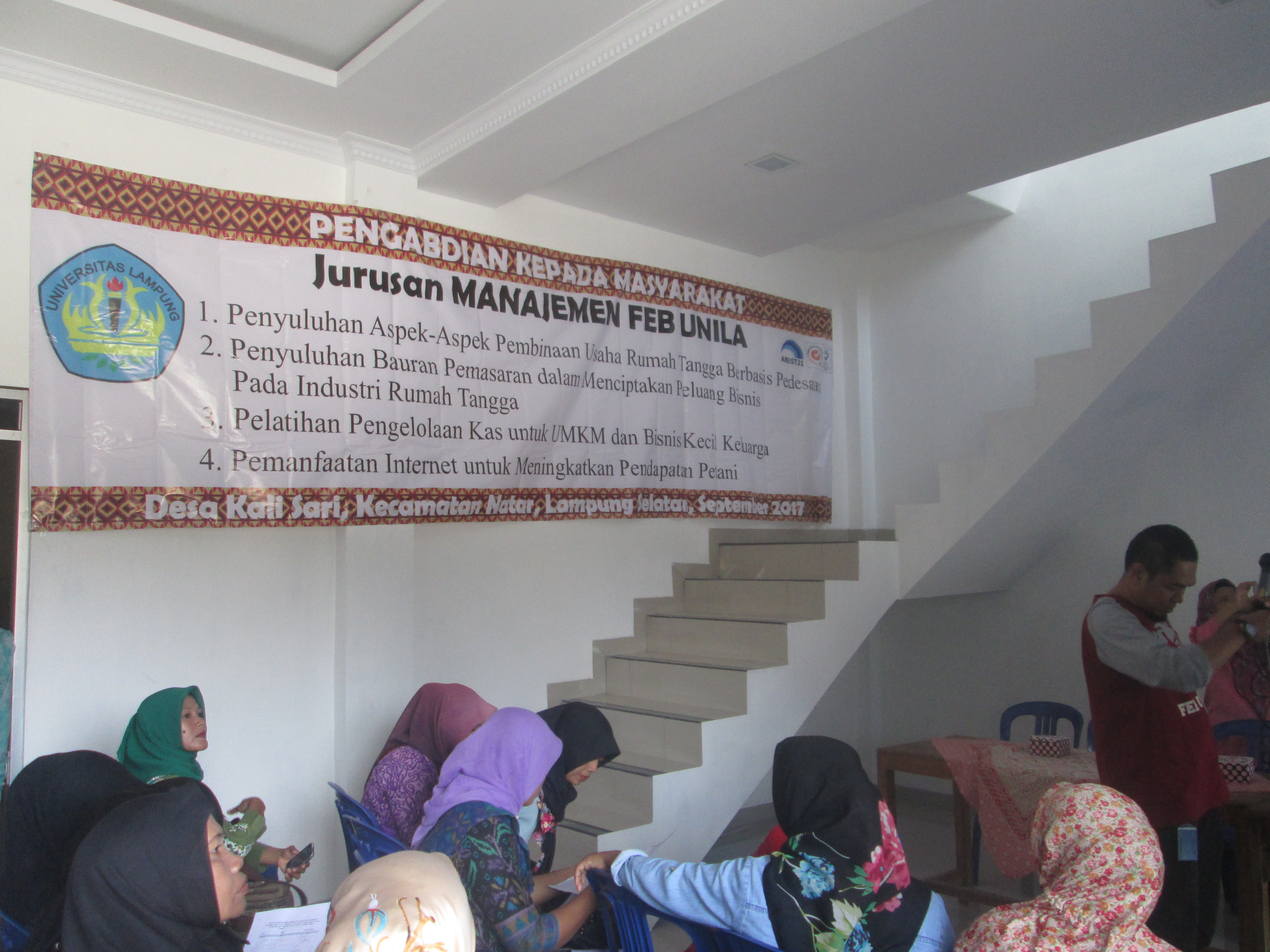 Tanggal Pelatihan		: 23 September 2017Informasi PESERTASemua peristiwa atau kejadian yang dapat mempengaruhi dan mengubah posisi harta, utang dan modal perusahaan serta dinyatakan dalam satuan uang disebut……Bukti transaksiPersamaan akuntansiLaporan arus kasTransaksi keuanganNeracaBengkel “Lekas Jadi” membeli perlengkapan bengkel sebesar Rp 500 000,- dibayar tunai Rp 100 000,- sisanya dibayar bulan depan. Transaksi tersebut akan berpengaruh terhadap……Harta bertambah Rp 500 000,-Modal bertambah Rp 500 000,-Harta bertambah Rp 400 000,-Utang bertambah Rp 500 000,-Modal bertambah Rp 400 000,-Memperoleh pendapatan usaha sebesar Rp 750 000,- baru diterima Rp 500 000,- dan sisanya bulan depan. Analisis transaksi tersebut dalam persamaan akuntansi adalah………Pendapatan usaha (+) Rp 500 000,- Modal (+) Rp 500 000,-Pendapatan usaha (+) Rp 500 000,- Kas (+) Rp 500 000,-Modal (+) Rp 750 000,- Kas (+) Rp 500 000,- Piutang usaha (+) Rp 250 000,-Pendapatan usaha (+) Rp 750 000,- Kas (+) Rp 500 000,- Piutang usaha (+) Rp 250 000,-Pendapatan usaha (+) Rp 750 000,- Kas (-) Rp 500 000,- Piutang usaha (+) Rp 250 000,-Diambil untuk keperluan pribadi uang sebesar Rp 2 000 000,-. Analisis transaksi tersebut dalam persamaan akuntansi adalah……Kas (-) Rp 2 000 000,- Prive (-) Rp 2 000 000,-Kas (-) Rp 2 000 000,- Prive (+) Rp 2 000 000,-Kas (-) Rp 2 000 000,- Modal (-) Rp 2 000 000,-Kas (-) Rp 2 000 000,- Modal (+) Rp 2 000 000,-Kas (+) Rp 2 000 000,- Prive (+) Rp 2 000 000,-Jurnal mencatat semua transaksi keuangan yang terjadi sesuai dengan urutan waktu kejadian. Hal tersebut merupakan fungsi jurnal…………..HistorisInstruksiInformatifMencatatAnalisisBerikut ini termasuk kelompok aktiva lancar adalah…………..Wesel tagih, perlengkapan, hak cipta, hak patentObligasi, perlengkapan, laba ditahan, hak ciptaPersediaan, perlengkapan, beban dibayar dimuka, wesel tagihKas, utang usaha, peralatan kantor, persediaanKas, persediaan, merek dagang, peralatan kantorYang dimaksud sebagai kas tidak hanya uang yang tersedia di perusahaan, tetapi juga :Uang perusahaan yang tersedia di bank, yang sewaktu-waktu dapat diambil kembali dengan jalan menarik cek atas bank ituCek yang diterimaWeselpos yang diterimaA, B, dam C Benar semuaSalah semuaGolongan aktiva lancar meliputi :KasPiutang dagangPerlengkapanA, B, dan C benarSalah semuaPenerimaan uang kas dari pelanggan untuk pelunasan piutang harus dicatat dengan Debet kas; kredit piutang dagang *Debet piutang dagang; kredit kasDebet kas; kredit hutang dagangDebet hutang; kredit kasDebet hutang; kredit piutang dagangMembeli perlengkapan secara tunai, akan muncul di laporan keuangan berikut ini:Neraca (balance sheet)Laporan Perubahan Ekuitas (Statement of owners’ equity)Laporan Arus Kas (Statement of cash flows)A dan C benarjawaban tidak ada yang benarPembelian perlengkapan kantor, dan dibayar kemudian mengakibatkan perubahan perlengkapan bertambah, modal bertambahkas berkurang, peralatan kantor bertambahutang berkurang, perlengkapan kantor bertambahkas bertambah, perlengkapan kantor bertambahutang bertambah, perlengkapan kantor bertambahKemampuan perusahaan untuk memenuhi semua kewajiban jangka pendeknya disebut ..LikuiditasRentabilitasSolvabilitasSoliditasProvitabilitasLaporan pelaksanaan kegiatan usaha hendaknya bersifat ..KomunikatifJelasMudah dipahami semua pihakKomunikatif dan jelasKomunikatif,jelas dan mudah dipahamPada dasarnya perlu dianalisis dalam pelaksanaan kegiatan usaha adalah sebagai berikut kecuali ..Bidang kegiatan usahaRugi / labaBidang keuanganBidang kreditPermodalamTabel 3.1.Tabel 3.2.Kerangka Pemecahan Masalah ....................................................Jadwal pelatihan pengelolaan kas untuk UMKM dan Bisnis Kecil13Keluarga di Desa Kalisari Kecamatan Natar, Lampung Selatan ....16Tabel 4.1.Kriteria Penilaian Hasil Pre-Test..................................................17Tabel 4.2.Hasil Pre-Test Tingkat Pemahaman Awal Peserta Pengelolaan Kas UMKM dan Bisnis Kecil Keluarga ................................................18Tabel 4.3.Hasil Post-Tes Tingkat Pemahaman Akhir Peserta Pengelolaan KasUMKM dan Bisnis Kecil Keluarga ..............................................19NoUsahaKriteriaKriteriaNoUsahaAssetOmzet1Usaha MikroMaks. 50 JutaMaks. 300 Juta2Usaha Kecil> 50 Juta – 500 Juta> 300 Juta – 2,5 Miliar3Usaha Menengah> 500 Juta – 10 Miliar> 2,5 Miliar – 50 MiliarBerasal dariArus MasukLikuiditasPerusahaanArus KeluarDigunakanuntukInvestasipemilikKasBeli PersediaanDana PinjamanKasBayar biayaOperasionalPenjualanAssetKasBeli asset tetapHasil penjualanKasBayar devidenHasil tagihanKasPretestPosttestPersentase peserta yang nilai di atas 50%1527Persentase peserta yang nilai di bawah 50%155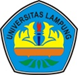 Usia Anda saat ini:…………tahunJenis Kelamin: Pria              WanitaSatus Perkawinan: Kawin          Tidak KawinPendidikan Terakhir:Tidak tamat SD           SD/Sederajat             SMP/Sederajat SMA/Sederajat     Diploma(D1,D2,D3,D4)    S1     S2/S3Pekerjaan:Tidak bekerja              Bekerja /WirausahaJumlah Pendapatan Kotor per bulan:Rp……………………………..............(WAJIB DIISI jika Bekerja/Wirausaha)